Dette skjemaet skal fylles ut og undertegnes av en juridisk ansvarlig hos produsent, for eksempel teknisk sjef eller daglig leder.  Stoffer som skal unngås skal ikke finnes i produktet, verken i fri , bunden eller naturlig form. Konsentrasjoner under grenseverdien 0,1 % godtas.  Sjekkliste A20 er vedlagt, det er forutsatt at informasjonen i A20 listen er kjent. Bemerk dato på deklarasjonsskjema må samsvare med gjeldende prosessnotat i det angitte tidsrom.  Feilaktige  opplysninger kan få juridiske etterspill.1)Kortkjedede parafiner er forbudtFugemasseEgendeklarasjon på fugemasse  tilfredsstiller minimumskrav  til miljøgifter i  BREEAM-NORs sjekkliste A20 PRODUSENT:Motek Motek HANDELSNAVN: Motek fugemasse og skum:Akryl fugemasseByggfugemasse MS 40MS fugemasseMS universal (pigmentert)Silikon EC1+BunnfyllingslistByggskum ECOByggskum FlexSkum for pistol CF 120 5W50Skumlim PROPU lim D4Maler Akryl fugemasseMotek fugemasse og skum:Akryl fugemasseByggfugemasse MS 40MS fugemasseMS universal (pigmentert)Silikon EC1+BunnfyllingslistByggskum ECOByggskum FlexSkum for pistol CF 120 5W50Skumlim PROPU lim D4Maler Akryl fugemasseStoffer som skal unngås:  Stoffer som skal unngås:  Finnes stoffet i produktet? (Nei/Ja) Bisfenol ABisfenol ANeiFtalater (DEHP)Ftalater (DEHP)NeiMellomkjedede klorparafinerMellomkjedede klorparafinerNeiKromKromNeiOktyl/nonylfenoler Oktyl/nonylfenoler NeiSiloksan (D5 og D4)Siloksan (D5 og D4)NeiJuridisk ansvarlig: Andreas Nilsson          Stilling: Produktsjef      Dato: 20/8-2018Signatur: 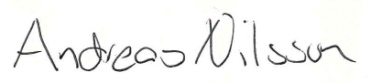 Signatur: Signatur: 